我们这一生到底和宪法有什么关系呢？每个人，从出生到死亡，都与法律密切相关。宪法规定了我们应承担的义务，同时也赋予了我们可以拥有的权利。我们的一生，到底与宪法有什么关系呢？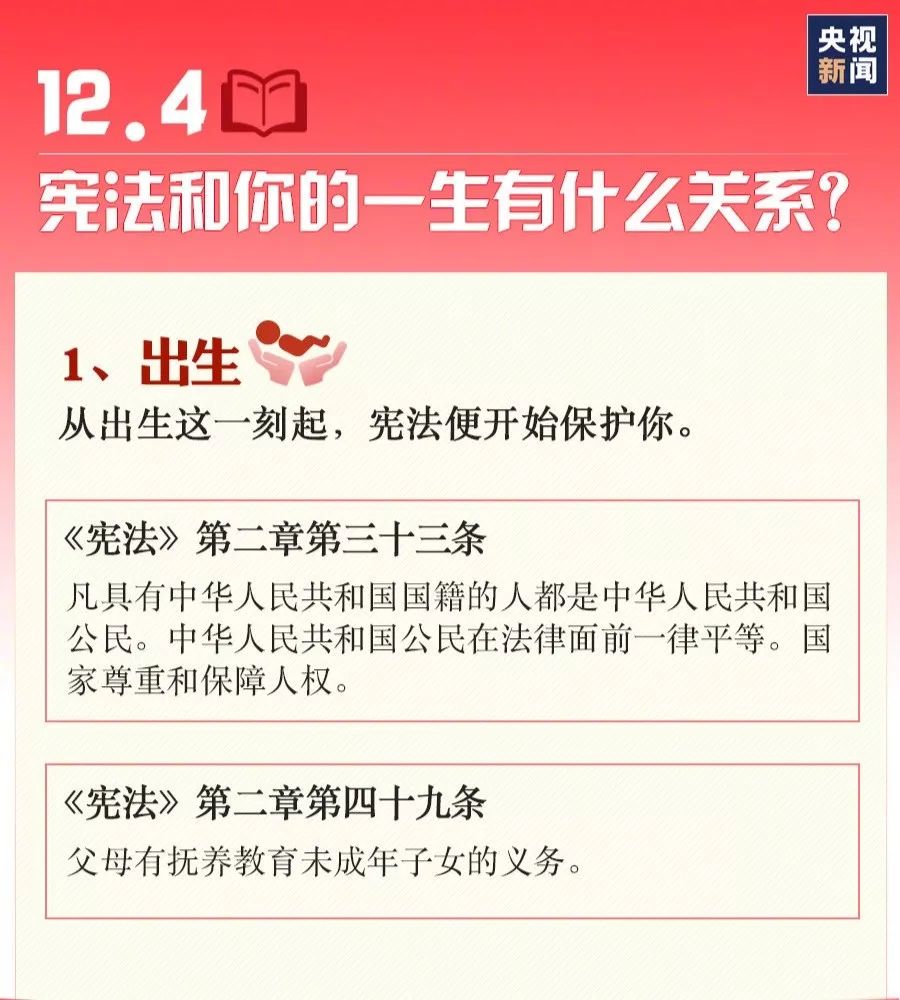 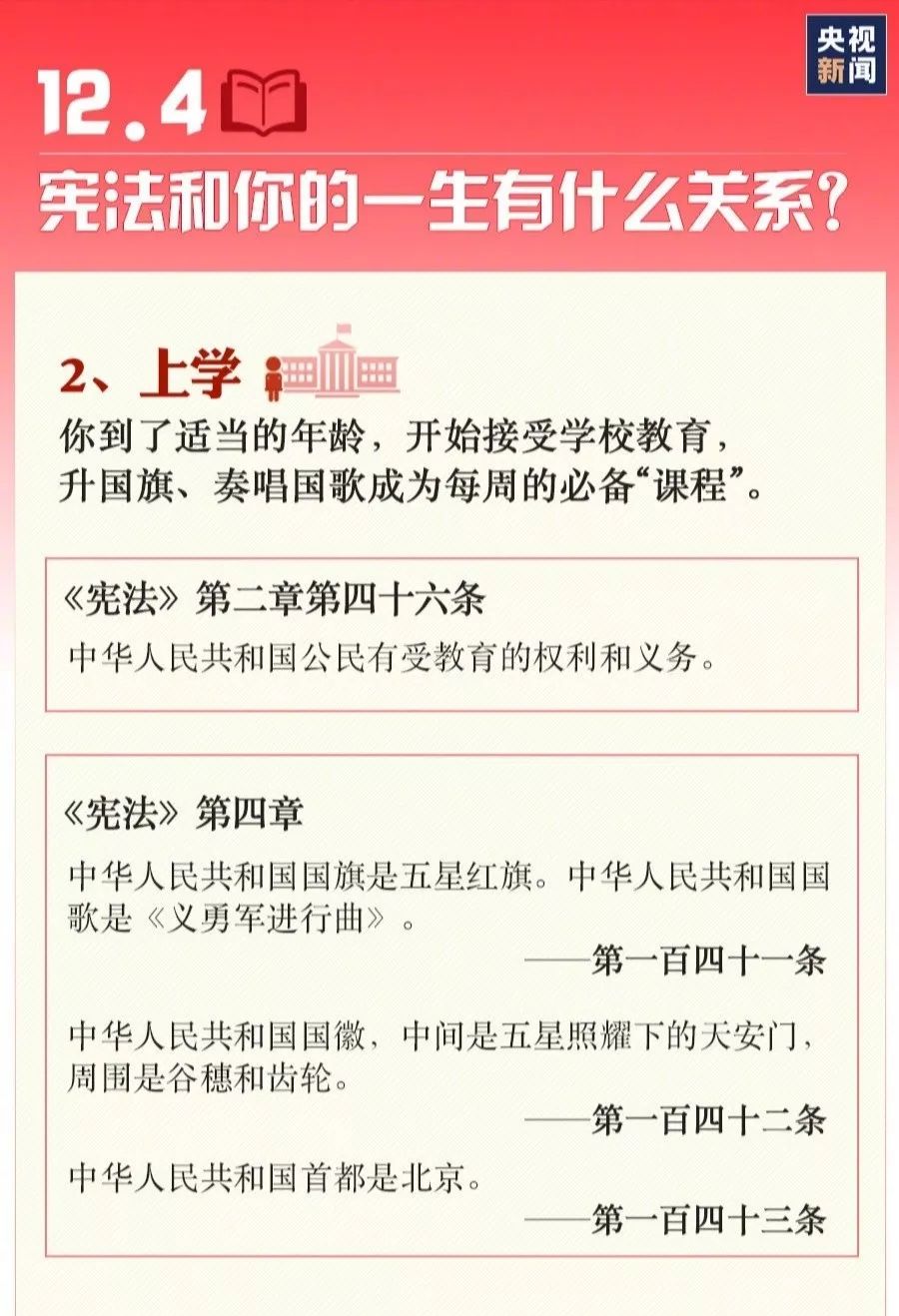 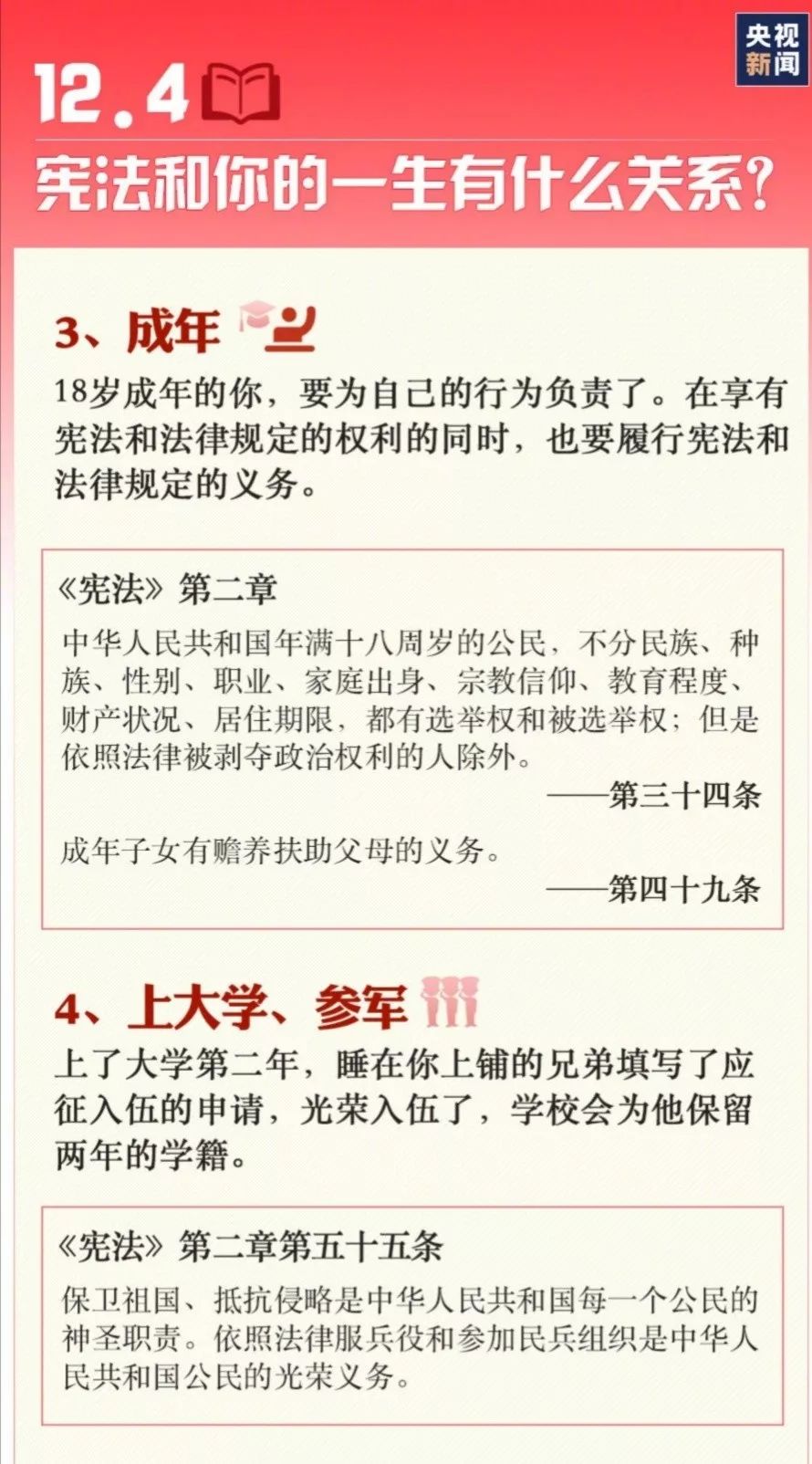 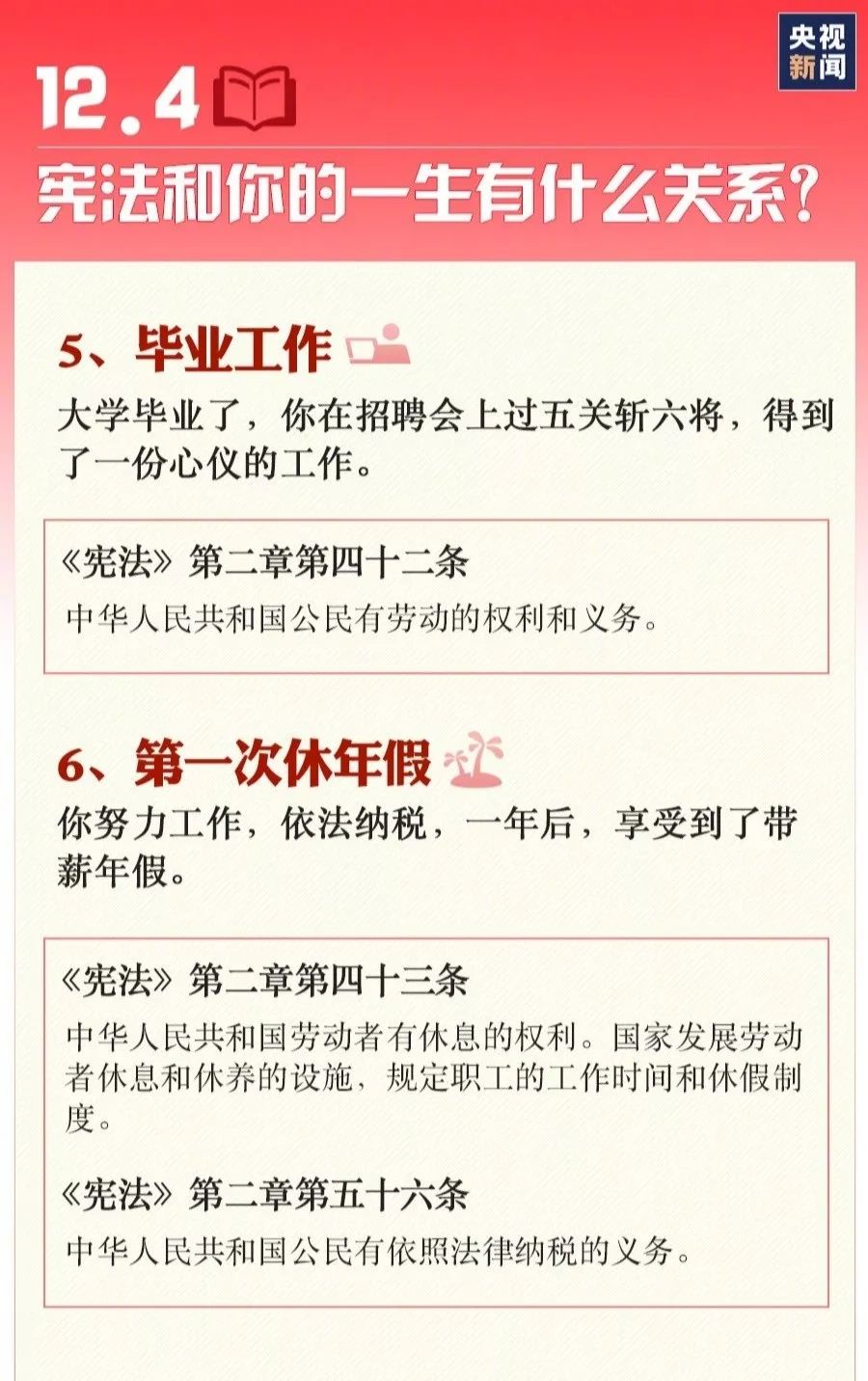 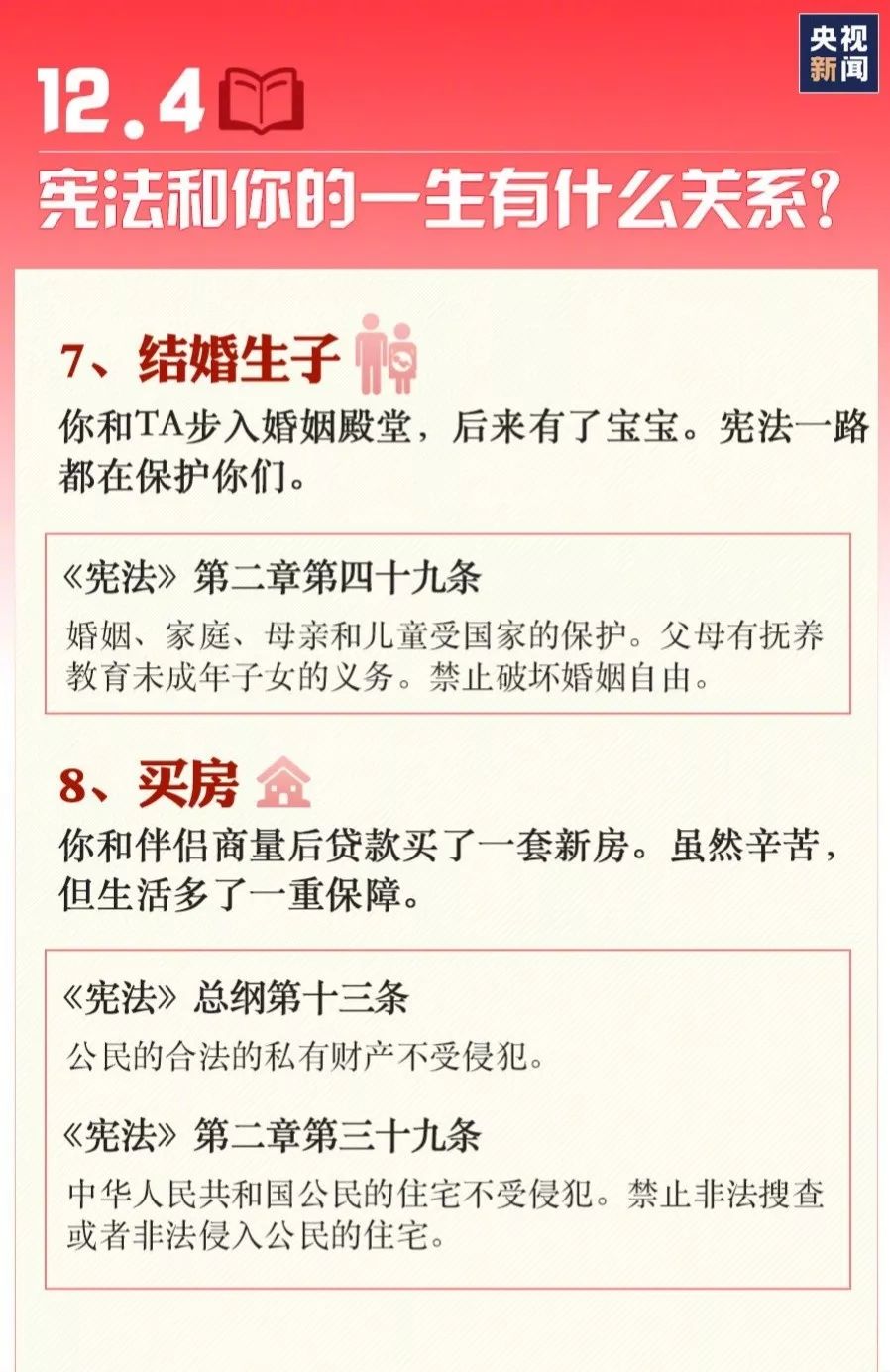 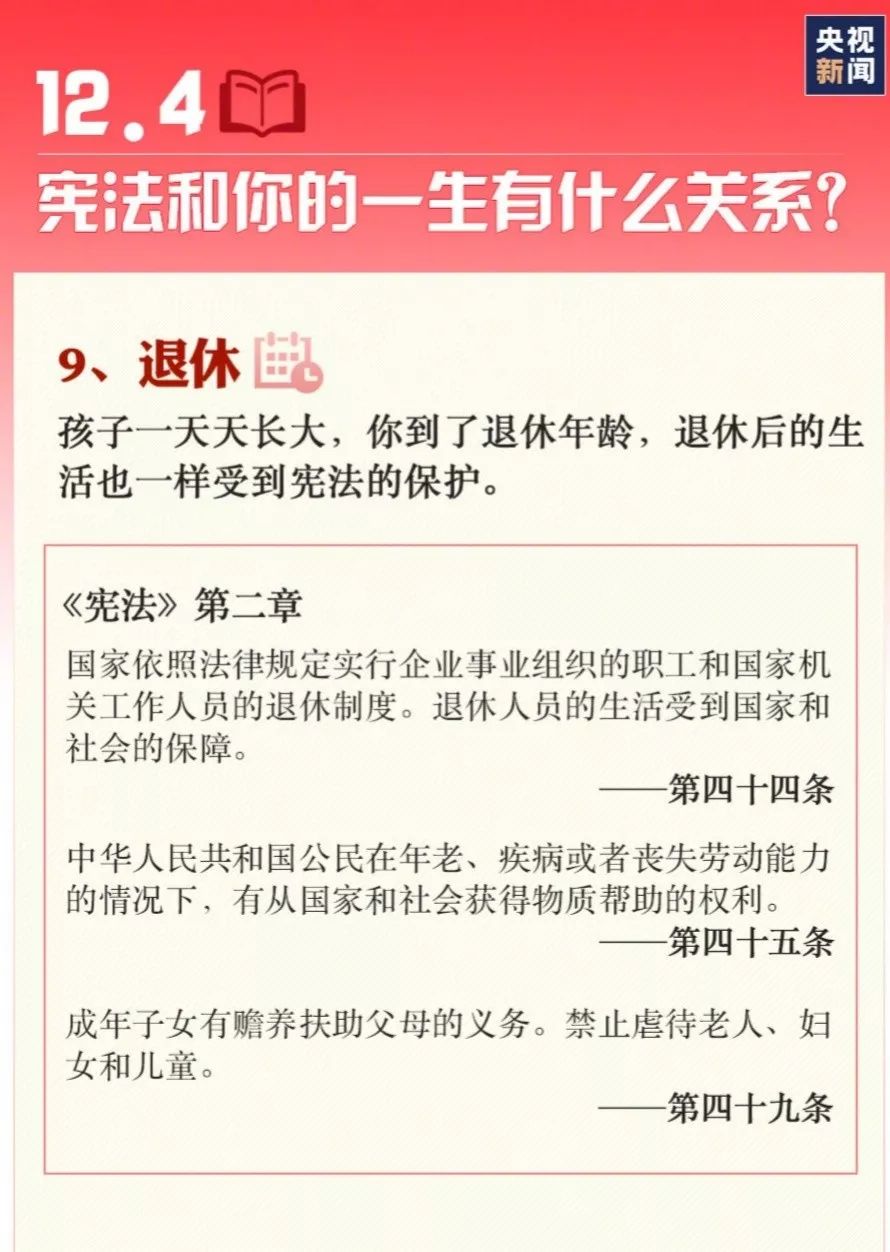 国无法不治民无法不立我们在宪法的保护下成长须牢记宪法，坚定对宪法的信仰携手创造美好的未来！